Cranberry Orange MuffinsYields 6 muffinsIngredients250 ml flour80ml sugar2.5 ml baking powder1ml baking soda0.5ml salt125ml frozen cranberries½ egg100ml orange juice30ml vegetable oilgrated orange rindMethod:1. Place oven racks in centre of oven. Preheat oven to 400 F. Grease muffin pan (6)2. In a large bowl, combine all dry ingredients (flour, sugar, baking powder, baking soda, salt)3. In a medium bowl, combine egg, orange juice, oil and orange rind. 3. Using a wooden spoon, stir in cranberries to dry mixture.7. Slowly add liquid ingredients to dry ingredients.  Stir no more than 16 times, just until moistened. 8. Fill 6 muffin tins about 2/3 full.9. Bake 15 minutes until lightly browned and firm to touch. Cool for 5 minutes and remove muffins from pan.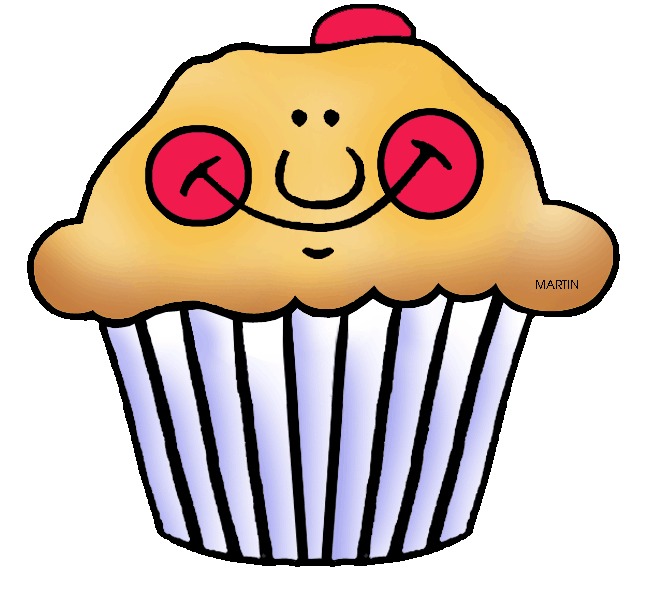 